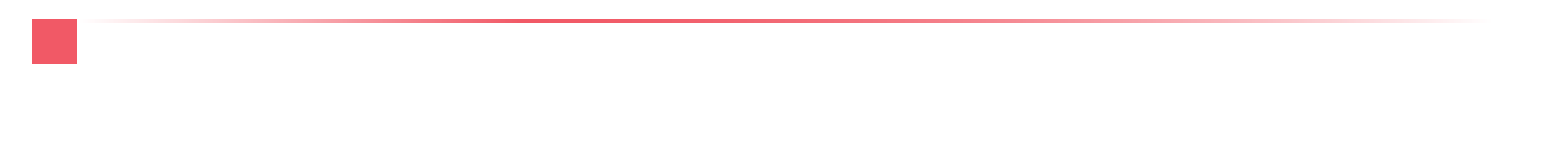 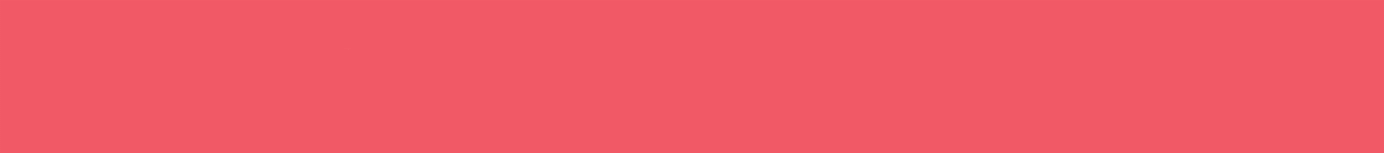 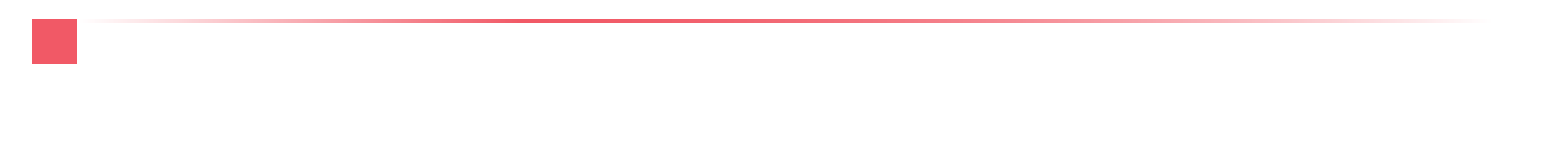 a) Look at the words and pictures. Repeat after your teacher. Then copy the words 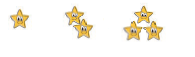     in English on the empty lines.    Pogledaj riječi i slike. Ponovi riječi za učiteljicom. Zatim prepiši engleske riječi na 
    prazne crte.b) Translate the words into English. Read them to your teacher.    Prevedi riječi na engleski jezik. Pročitaj ih učiteljici.c)  Match the pictures with the words.      Poveži slike i riječi. d) Fill in the missing letters. Then read the words and translate them.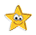 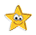     Dopuni slova koja nedostaju. Zatim pročitaj riječi i prevedi ih.
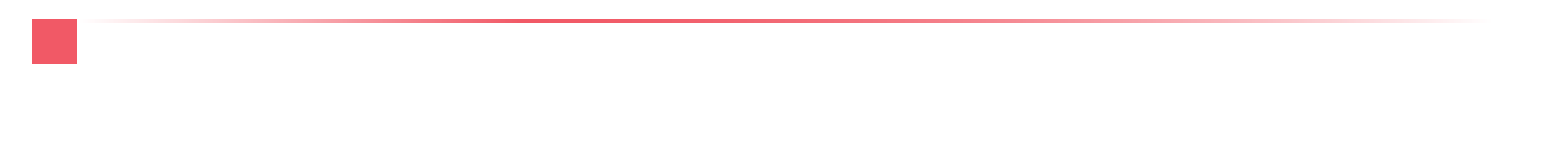 a) Write how you often, sometimes or never feel. Complete the sentences.Napiši kako se često ili ponekad osjećaš, ili kako se nikad ne osjećaš. Nadopuni rečenice.b) Think of your mum. How does she feel in these situations?    Razmisli o svojoj mami. Kako se ona osjeća u ovim situacijama?1 You help your mum at home. She is p_________.   Pomažeš mami kod kuće.2 She doesn't know where you are. She is f___________.   Ona ne zna gdje si.3 The whole family is at home, watching TV. She is c___________.   Cijela obitelj je kod kuće, gleda televiziju.4 The house is in a mess. She is a___________.   Kuća je u neredu.5 She has a hard day at work. She is g___________.   Ima težak dan na poslu.                          GERUND                          GERUND (glagolska imenica)Gerund je glagolska imenica, ili imenica koju tvorimo od glagola.          LOOK AND READ!Gerund tvorimo dodavanjem nastavka –ing na glagol.Često ga koristimo iza glagola like (sviđati se) ili love (voljeti).I love spending time in nature.Ja volim provođenje vremena u prirodi.She likes swimming in the sea.Njoj se sviđa plivanje u moru.a) What is happiness? Look at the pictures. Write what makes these people happy. 
    Use the phrases from the box.   Što je sreća? Pogledaj slike. Napiši što usrećuje ove ljude. Koristi izraze iz kućice.
                  learning new things                  spending time in nature                         being lazy                       making breakfast togetherb) Look at the pictures again. Write full answers. What makes them happy?     Pogledaj ponovo slike. Napiši pune odgovore. Što ih usrećuje?1 _________________________ makes Jonathan happy.2 _________________________________________________________3 _________________________________________________________4 _________________________________________________________Listen to what makes Mary happy.  Circle   YES or NO.Poslušaj što usrećuje Mary.  Zaokruži     YES (da) ili NO (ne).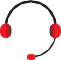 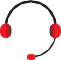 What about you? Write and draw.A ti? Napiši i nacrtaj.       Who makes you happy?                              What makes you happy?            Tko te usrećuje?                                          Što te usrećuje?1 proud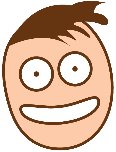 ________________________ponosan2 frightened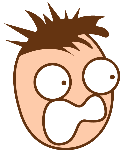 ________________________prestrašen3 calm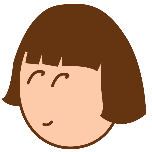 ________________________miran 4 angry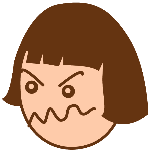 ________________________ljut5 jealous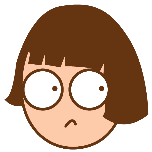 ________________________ljubomoran6 grumpy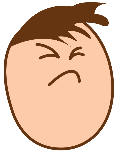 ________________________mrzovoljan1 ljut _______________________________________2 miran _______________________________________3 ponosan_______________________________________4 prestrašen_______________________________________5 ljubomoran_______________________________________6 mrzovoljan_______________________________________1 calm 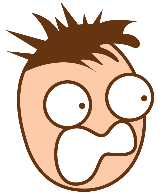 2 angry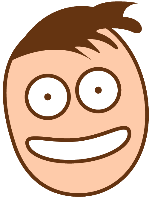 3 grumpy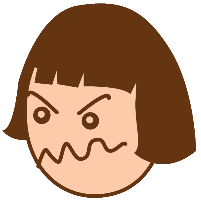 4 frightened 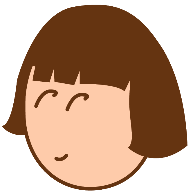 5 jealous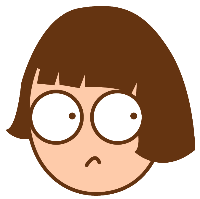 6 proud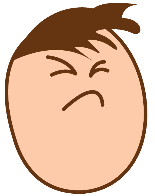 1  c__ lm4  gr __ mpy2  j__ __ l__us5  __ ngr__3  pr__ __ d6  fr __ ght__ n __d1 I am often ___________________________________________.2 I am sometimes ______________________________________.3 I am never __________________________________________.glagol+ -ingglagolska imenicaspend -ing  =spendingprovoditiprovođenje
spending time in nature  provođenje vremena u prirodispending time in nature  provođenje vremena u prirodispending time in nature  provođenje vremena u prirodispending time in nature  provođenje vremena u prirodimake-ing  =makingraditi,priprematirađenje, pripremanjemaking breakfast together  pripremanje doručka zajednomaking breakfast together  pripremanje doručka zajednomaking breakfast together  pripremanje doručka zajednomaking breakfast together  pripremanje doručka zajednolearn-ing  =learningučitiučenjelearning new things  učenje novih stvarilearning new things  učenje novih stvarilearning new things  učenje novih stvarilearning new things  učenje novih stvaribe-ing  =beingbitibivanjebeing lazy  ljenčarenjebeing lazy  ljenčarenjebeing lazy  ljenčarenjebeing lazy  ljenčarenje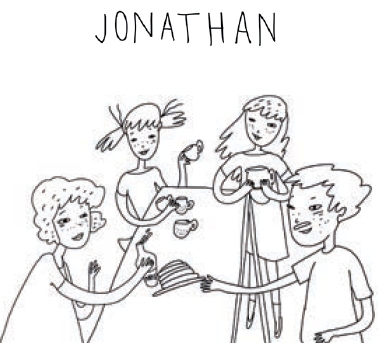 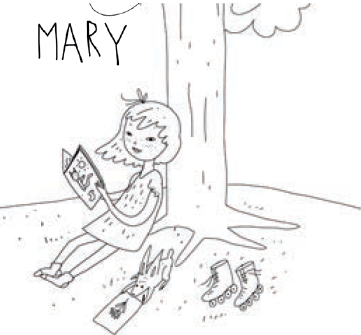 1 ___________________________2 ___________________________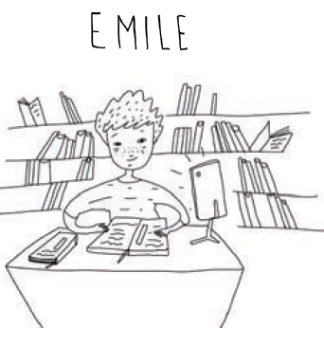 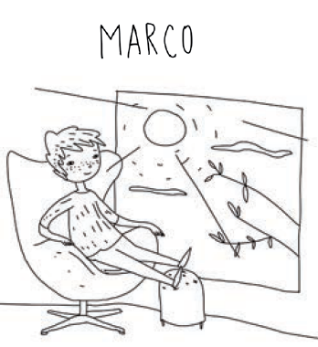 3 ___________________________4 ___________________________1 She likes spending time indoors.YESNO2 She likes roller-skating.YESNO3 She doesn’t like spending time in nature.YESNO4 Being in nature is very relaxing.YESNO